Andrew CostleyJanuary 10, 2013Journalism, Period 5Centerspread2012: A Year in Review2012 In an Athlete’s EyesTop Sports Stories of 2012    2012 was a great year in the world of sports. Some events, like Linsanity, only lasted for what seemed like two weeks, while others, like the 2012 Olympic Games in London, England, have a legacy that will stretch forever.    The year kicked off with some football, starting with the BCS Championship, where number one ranked LSU was shut-out by number two ranked University of Alabama 21-0. On Super Bowl Sunday, the underdog New York Giants again upset the New England Patriots with a clutch touchdown in the final minutes, pulling them to win 21-17.    March saw the start of NCAA Men’s Basketball Tournament. Huge upsets excited the college crowds, eventually resulting in University of Kentucky winning the finals.    Meanwhile, in the MLB, bankrupt owner Frank McCourt of the Dodgers sold the team to a group that includes Magic Johnson for $2 billion.    LA saw their first championship when the LA Kings won their first Stanley Cup in the history of their franchise. Ranked the number 8th seed at the beginning of the postseason, the Kings swept the west and defeated the New Jersey Devils in Game 6 in the Stanley Cup finals.    LeBron “The King” James got his ring when the heat defeated the Oklahoma City Thunder in the NBA finals.    The London Olympics started on July 27, 2012 and ended on August 12, 2012. Some big stories included US swimmer Michael Phelps becoming the most decorated Olympian of all time, while Jamaican runner Usain Bolt held his title as the fastest man in the world by winning the 100 and 200 meter sprints.    Miguel Cabrera won the Triple Crown, which hasn’t been won in the MLB since 1967. However, his Tigers were swept by the San Francisco Giants in the World Series, letting San Francisco win their second World Series since 2010.    In college football, Notre Dame, for the first time in years, finished number one in the AP regular season rankings. Johnny Manziel, freshman quarterback for Texas A&M, was the first freshman to ever win the Heisman Trophy, wrapping up an amazing year in sports.London Olympics opening ceremony. Photo courtesy of abc.com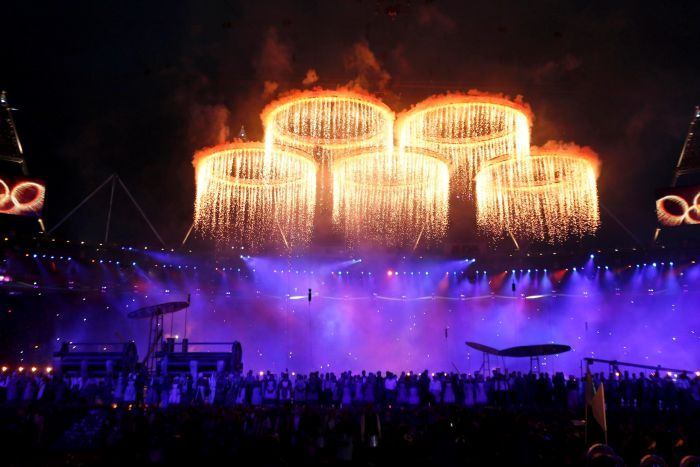 